SPIS ZAWARTOŚCI OPRACOWANIALp.IlośćstronNr stron1.Strona tytułowa…………………………………………………………...112.Spis zawartości opracowania……………………………………………..123. Mapa sytuacyjno-wysokościowa………………………………………….134.5.6.Opis techniczny…………………………………………………………… Rys. Nr 1 - Projekt zagospodarowania działki…………………………….Informacja dotycząca zasad bezpieczeństwa i ochrony zdrowia8164-111213-187.Rys. Nr 2 – Projekt techniczny nawierzchni……………………………….Rys. Nr 2a – Przekrój A-A…………………………………………………Rys. Nr 2b – Nawierzchnie kolorystyka…………………………………...Rys. Nr 2c – Elementy małej architektury ………………………………...1111   192021228.Rys. Nr 3 – Projekt techniczny nasadzeń…….…………………………….123Tab.1. Dobór gatunkowy…………………… …………………………….524-289.10.Rys. Nr 4 – Schemat linii kroplującej……………………………………...Rys. Nr 5- 8  – Wizualizacje………………………………………………142930-3311.Załącznik 1 – elementy wyposażenia placu zabaw i siłowni zewnętrznej...534-3812.Oświadczenie projektantów………………………………………………..139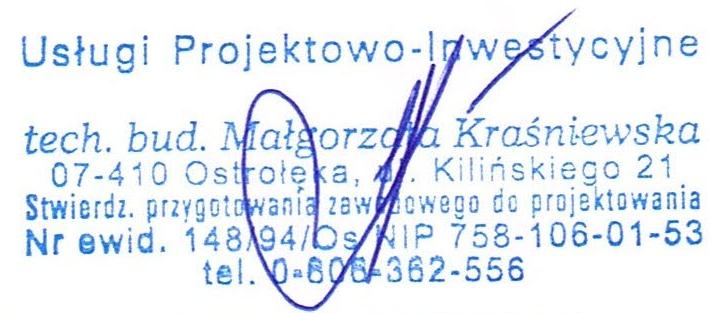                                    Opracowanie: .................................................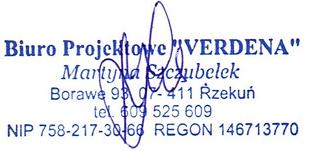 